Оформите и вышлите по адресу: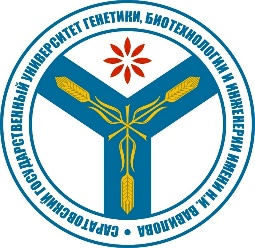 410012, г. Саратов, пр-кт им. Петра Столыпина зд.4, стр.3,Вавиловский университет,truhina-elena-27@rambler.ruдо 4 июня 2024 г.Заявка на участие в конференции(заполнить обязательно)УСЛОВИЯ УЧАСТИЯМатериалы, заявки должны поступить не позднее 4 июня 2024 г. Тексты статей должны быть объемом не менее 4-х полных страниц компьютерного текста. Формат страницы: А4, поля по 20 мм со всех сторон. Шрифт TimesNewRoman, размер 14 пт., междустрочный интервал – полуторный.Рисунки должны быть хорошего качества в формате jpg, bmp. Присылаемые тексты должны быть тщательно отредактированы. Материалы публикуются в авторской редакции. При отправке материалов электронной почтой обязательно убедитесь в их получении, связавшись с ответственным за публикацию сборника материалов конференции.Классификатор УДК расположен на сайте http://teacode.comПример оформления статьиНаучная статьяУДК 332.055.2ИНВЕСТИЦИОННЫЕ ПОДХОДЫ РЕДЕВЕЛОПМЕНТА К ПРОМЫШЛЕННЫМ ЗОНАМНовикова Татьяна Владимировна, Тарасенко Петр Владимирович ФГБОУ ВО Саратовский государственный университет генетики, биотехнологии и инженерии имени Н.И. Вавилова, г. Саратов, РоссияАннотация. В статье рассматривается вопрос редевелопмента промышленных зон. Приведены примеры реновации промышленных территорий под современные городские условия и рассматривается вариант реорганизации 1-го и 2-го терминала морского порта «Большой порт Санкт-Петербург». Ключевые слова: инвестиции, редевелопмент, реконструкция, инфраструктура, промышленные территории, рекреация, городская среда.Для цитирования: Новикова Т.В., Тарасенко П.В., Инвестиционные подходы редевелопмента к промышленным зонам // Материалы IX Международная научно-практическая конференция «Правовые, экономические и экологические аспекты рационального использования земельных ресурсов» 2024. С. Original articleREDEVELOPMENT INVESTMENT APPROACHES TO INDUSTRIAL AREASNovikova Tatyana V., Tarasenko Petr V Saratov State University of Genetics, Biotechnology and Engineering named after N.I. Vavilov, Saratov, RussiaAnnotation. The article discusses the issue of redevelopment of industrial zones. Examples of renovation of industrial areas for modern urban conditions are given and the option of reorganizing the 1st and 2nd terminal of the seaport "Big Port of St. Petersburg" is being considered.Keywords: investments, redevelopment, reconstruction, infrastructure, industrial areas, recreation, urban environment.For citation: Novikova T.V., Tarasenko P.V., Redevelopment investment approaches to industrial areas// IX International Scientific and Practical Conference «Legal, Economic and Environmental Aspects of Rational Use of Land Resources». 2024. Р. Текст статьи на русском языкеСписок литературы (обязательно)© Новикова Т.В., Тарасенко П.В., 2024Электронный вариант необходимо предоставить в оргкомитет на любом носителе или прислать по электронной почте по адресу: truhina-elena-27@rambler.ruКаждая статья должна быть в отдельном файле. Имя файла должно быть названо по фамилии первого автора, например: «ИВАНОВ И.И.». Заявку следует также размещать отдельным файлом с указанием фамилии автора и слова «Заявка», например «ИВАНОВ И.И. Заявка». По электронной почте должна быть отправлена копия банковской квитанции об оплате с именем файла – «ИВАНОВ А.П. Квитанция».Стоимость публикации – 100 руб. за 1 страницу. За участие в конференции НДС не взимается. Сборник статей размещается на сайте Саратовский государственный университет генетики, биотехнологии и инженерии имени Н.И. Вавилова и находится в открытом доступе, а также рассылается в (электронном варианте) участникуЛицензия на образовательную деятельность №3130 от 29.12.2022 г.Свидетельство о государственной аккредитации
№3749 от 15.09.2022 г.Министерство сельского хозяйстваРоссийской ФедерацииФедеральное государственное бюджетное образовательное учреждение высшего образованияСаратовский государственный университет генетики, биотехнологии и инженерии имени Н.И. ВавиловаКафедра «Землеустройство и кадастры»IX Международная научно-практическая конференция «ПРАВОВЫЕ, ЭКОНОМИЧЕСКИЕ И ЭКОЛОГИЧЕСКИЕ АСПЕКТЫ РАЦИОНАЛЬНОГО ИСПОЛЬЗОВАНИЯ ЗЕМЕЛЬНЫХ РЕСУРСОВ»с изданием сборникаматериалов конференциив электронном виде13-14 июня 2024 г. г. СаратовОСНОВНЫЕ НАПРАВЛЕНИЯ:Проблемы рационального использования земельного фонда в современных условиях.Теоретические и прикладные аспекты кадастрового учета.Проблемы нормативно-правового регулирования земельных отношений.Организационно-правовые вопросы использования земельных ресурсов.Управление земельными ресурсами.Агроландшафтная организация территории. Ландшафтная архитектура.Организация и использование пространственных данных в кадастровых и геоинформационных системах мониторинга земель.Экологическое обустройство территории и объектов землепользования.Проблемы устойчивого развития урбанизированных территорий.Цифровые технологии в земельно-имущественных отношениях.Геодезическое обеспечение кадастра и землеустройства.Эффективность формирования и управления земельно-имущественного комплекса на региональном и муниципальном уровне.Вопросы использования современных технологий при выполнении землеустроительных, кадастровых и мониторинговых работ.Современные технологии в области землеустройства и кадастровОРГАНИЗАЦИОННЫЙ КОМИТЕТ Тарбаев В.А. – заведующий кафедрой «Землеустройство и кадастры».Янюк В.М. – доктор с.-х. н., профессор кафедры «Землеустройство и кадастры».Тарасенко П.В. – доктор с.-х. н., профессор кафедры «Землеустройство и кадастры».Трухина Е.Н. – к. с.-х. н., доцент кафедры «Землеустройство и кадастры».Оплата производитсяпо следующим реквизитам:ИНН 6455024197 КПП 645501001Получатель: УФК по Саратовской области (ФГБОУ ВО Вавиловский университет, л/с 20606У61160)р/с 03214643000000016000Банк: Отделение Саратов Банка России//УФК по Саратовской области. Г. СаратовБИК 016311121Корреспонденский счет: 40102810845370000052ОКТМО: 63701000ОГРН: 1026403670050КБК 00000000000000000130Назначение платежа – оргвзнос за проведение Международной научно-практической конференции «Управление объектами недвижимости и развитием территорий», НДС не облагается (Назначение платежа указывается обязательно).Внимание! В соответствии с Постановлением Правительства РФ от 24.09.2013 № 842 (ред. от 26.09.2022) «О порядке присуждения ученых степеней» (вместе с «Положением о присуждении ученых степеней») определяется полнота изложения материалов диссертации в работах, опубликованных соискателем ученой степени, в том числе в материалах всероссийских и международных конференций и симпозиумов.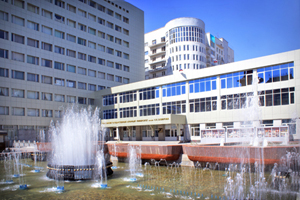 Внимание!За участие в конференции НДС не взимается (писать в платежном поручении).Статьи, заявки должны поступить в оргкомитет не позднее 4 июня 2024 г.Электронная версия сборника будет размещена в Научной электронной библиотеке (eLibrary.ru).Сборник войдет в РИНЦ (библиографическую базу данных научных публикаций и научного цитирования). Сборникам трудов присваивается международный индекс ISBN.Просим ознакомить с данным информационным письмом всех заинтересованных специалистов.Ответственный за публикацию сборника материалов конференции:Трухина Елена НиколаевнаАдрес оргкомитета:410012, г. Саратов, пр-т Петра Столыпина, зд.4, стр.3 ФГБОУ ВО Вавиловский университет, ком. 529.Телефон для справок:+7(906)302-97-01E-mail: truhina-elena-27@rambler.ruНаш сайт: www.vavilovsar.ru Заранее благодаримза проявленный интерес!АвторыАвтор 1Автор 2ФамилияИмяОтчествоМесто работы/обученияДолжностьУченая степеньУченое званиеДля обучающихся – научный руководитель, контактыТелефонE-mailСекция/Тема доклада№ банковской квитанции